Bella Luna Pet Resort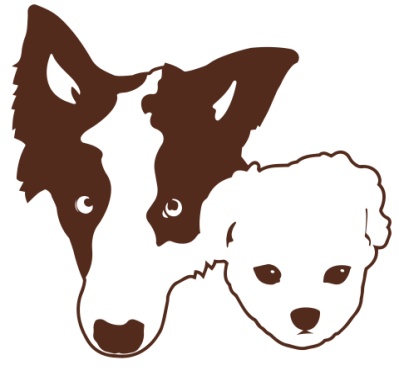          Where Your Pets Love To Go!      10302 NE Welch Rd  Elgin, OK 73538   	          580-483-4599Print and Bring or Email forms to info@bellalunapetresort.com Don’t forget your pet’s Vaccination Records and food(recommended)Owner’s InformationName ____________________________________________Date __________________Address _________________________________________________________________ Phone (Cell) ________________________ (Spouse/Other)_________________________**Please star which number/numbers where we can text pictures or videosEmail____________________________________________________________________Alternate Emergency ContactName________________________________ Relationship_________________________Phone (Cell) ______________________________Pet(s) Information Name1 _________________________ Age ____ Sex____ Neutered or Spayed? ____ Color _______ Breed___________________________Name2__________________________Age ____ Sex____ Neutered or Spayed? ____ Color________Breed___________________________Name3__________________________Age ____ Sex____ Neutered or Spayed? ____ Color _______ Breed___________________________Name4__________________________Age ____ Sex____ Neutered or Spayed? ____ Color _______ Breed___________________________Vet Clinic_________________________________ Phone _________________________Dog Vaccinations                                                    Cat Vaccinations      Rabies/Date Given ______________                  Rabies/Date Given ___________________DHLPP/Date Given ______________                  FVRCP/Date Given__________________Bordetella/Date Given ___________                (Feline Rhinotracheitis, Calicivirus, Panleukopenia)      Is your pet on any flea preventative? __________ Brand used ________________________Is your pet on any heartworm preventative? _________ Brand used ___________________List any medications your pet is taking or needs administered __________________________________________________________________________Is there anything else we should know to make your pet’s stay more comfortable? __________________________________________________________________________      Bella Luna Pet Resort Boarding Contract        This contract is between Bella Luna Pet Resort and the pet’s owner, whose signature appears below. Owner agrees to pay the rate for boarding in effect on the date and time of pick up, as well as anycharges for special services requested and all, if any veterinarian costs for pet during its stay.On the day of pick up the pet must be picked up by 12:00 p.m. to avoid another day’s charge. Sunday evening pickups DO include charges for that day, as the evening is the only pickup timeavailable on Sundays.  We offer Sunday pickups, as a special service.  The business office is otherwiseclosed on Sundays.Owner agrees that the pet shall not leave Bella Luna until all charges are paid. It is MANDATORY, that all dogs MUST be vaccinated for diseases such as Rabies, Distemper, Parvovirus(DHPP), and Bordetella and cats for Rabies and FVRCP, within the time period veterinarian recommendedprior to the pet entering Bella Luna Pet Resort. All pets shall be checked and/or treated for parasites, such as fleas/ticks, upon entrance to Bella Luna PetResort at owner’s expense.If pet becomes ill during stay and needs professional attention, Bella Luna Pet Resort may engage theservices of a Veterinarian of our choosing at owner’s expense.Owner agrees to be responsible for any and all acts of behavior of the pet, during its stay at Bella Lunaand any damages by pet will be paid by Owner. Bella Luna Pet Resort shall exercise reasonable care for the pet. In the event Bella Luna is liable forinjury or death, it is expressly agreed by the owner and the kennel that pet owner’s compensation forsaid pet shall not exceed the sum of $200.00 per animal boarded. Owner specifically represents that he or she is the sole owner of the pet.Bella Luna Pet Resort is not responsible for your pet acquiring diseases while staying, or costsassociated with treatment of such illness (including intestinal Parasites).DOG GROUP PLAYTIMES (N/A FOR CAT BOARDING)The risk of injury while partaking in group play for my dog(s) is increased, including the risk of beingbitten. While the supervision of the staff of Bella Luna will minimize the risk, the risk of injury does existduring group playtimes with other dogs.  We match dogs according to size, temperament, age, sex, andactivity level.  An evaluation is required for all dogs wanting to participate in group play, at an extra cost toyou ($16.00).  All dogs must be spayed or neutered, as well as up to date on shots to participate.  I have read this authorization of veterinary care, release of liability and assumption of risk agreement, fully understand its terms and sign it freely and voluntarily. I authorize Bella Luna Pet Resort to seek veterinariancare for my pet(s) and obtain any medical records for my pet(s); current or past.Bella Luna Pet Resort guarantees the best care for your pets. We have pets of our own and will treat your petjust as we would treat our own. We appreciate your business and hope to serve you and your pet now and inthe future. Owner: ____________________________________________	Date______________________Bella Luna Pet Resort: ________________________________            Date______________________*How did you hear about Bella Luna Pet Resort? _________________Referral (Who, they get a free night) ____Internet ____Other   *Refer a friend for boarding and receive one night stay at Bella Luna Pet Resort FREE ($15 value, with a stay of 2 nights or more)Bella Luna Pet History Form        	 Pet’s Name ________________________PLEASE CIRCLE THE ANSWER TO THE FOLLOWING QUESTIONS TO HELP US BETTER CARE FOR YOUR PET:1. HAS YOUR PET BEEN BOARDED BEFORE?                                                            YES         NO 2. HAVE YOU OR YOUR PET HAD A BAD EXPERIENCE BOARDING?                      YES         NO	IF YES PLEASE EXPLAIN WHY: _____________________________________3.  IS YOUR PET AGGRESSIVE TOWARD PEOPLE?                                                    YES          NO4.  IS YOUR PET AGGRESSIVE TOWARD OTHER ANIMALS?                                    YES          NO   5.  HAS YOUR PET EVER BITTEN ANYONE?                                                                YES          NO 6.  IS YOUR PET ALLERGIC TO ANYTHING?                                                                YES          NO      IF YES PLEASE LIST ALL ALLERGIES: ________________________________________7.  IS YOUR PET PRONE TO ESCAPE FROM FENCING?                                              YES           NO         NA8.  DOES YOUR PET JUMP OR CLIMB FENCES?                                                          YES           NO         NA9.  DOES YOUR PET DIG A LOT?                                                                                    YES           NO         NA10.  DOES YOUR PET LIFT FENCE LATCHES?                                                               YES           NO         NA11.  AT HOME, IS YOUR PET KEPT IN AIR CONDITIONING?                                     YES           NO 12.  IS YOUR PET HAVING A NORMAL STOOL AT THIS TIME?                                 YES           NO 13.  IS YOUR PET CHEWING ON HIMSELF OR HAVING ANY SORE SPOTS?            YES           NO 14.  IS YOUR PET ON A SPECIAL DIET?                                                                         YES           NO 15.  SHOULD WE BE CONCERNED IF YOUR PET DOES NOT EAT WELL?                 YES           NO16.  HAS YOUR PET HAD AN INJURY, SICKNESS, OR MEDICAL        EMERGENCY WITHIN THE LAST 30 DAYS?                                                           YES           NO IF YES, PLEASE EXPLAIN: ___________________________________________________17.  IS YOUR PET AFRAID OF THUNDER STORMS AND LIGHTNING?                      YES           NO18.  IS YOUR FEMALE DOG DUE TO COME INTO HEAT SOON?                               YES           NO     NA Owner’s Signature______________________________________ Date_____________